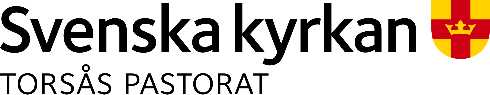 Om du betalar med Swish till ossHur, var och varför behandlar vi dina personuppgifter?Vid kollekt och betalning via Swish går betalningen genom Swish och din bank innan pengarna sätts in på vårt konto. Banken är ansvarig för den behandlingen av personuppgifter de utför i samband med transaktionen medan vi är ansvariga för den behandling vi utför efter att ha tagit emot din betalning.Dina personuppgifter används endast för ändamål kopplade till transaktionen och för att uppfylla våra skyldigheter enligt bokföringslagen och Svenska kyrkans bestämmelser. 
Grunden för behandlingen av dina personuppgifter är att den är nödvändigt för att uppfylla avtalet om betalning mellan oss samt för att uppfylla en rättslig förpliktelse i bokföringslagen att spara bokföringsunderlag.Vilka personuppgifter behandlar vi?De personuppgifter vi behandlar är telefonnummer och namn på den som står för abonnemanget från vilket betalningen gjorts samt ev meddelande du skriver när du betalar.Hur länge behandlar vi personuppgifterna?Uppgifter om betalningen kommer att sparas i 10 år med stöd av bokföringslagen (SFS 1999:1078) och Svenska kyrkans bestämmelser (SvKB 2017:2).Dina rättigheterTorsås pastorat ansvarar för hanteringen av dina personuppgifter. Du har enligt dataskyddsförordningen rätt att utan kostnad få ett utdrag av de personuppgifter som vi behandlar om dig samt information om hur vi behandlar dem, under förutsättning att du kan bevisa din identitet.Du har rätt att begära rättelse eller komplettering av de personuppgifter som vi behandlar om dig. Under tiden vi kontrollerar om uppgifterna är korrekta kan du begära att behandlingen av dina personuppgifter begränsas, vilket innebär att de endast får lagras av oss tills vidare.Om du anser att vår behandling av dina personuppgifter är olagliga eller inte sker på ett korrekt sätt har du rätt att inge klagomål till Integritetsskyddsmyndigheten.